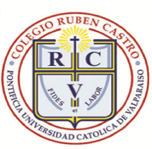                                                       			                                                    Viña del Mar, 25 de febrero de 2022Estimados Apoderados:Los saludamos atentamente y les deseamos que se encuentren bien junto a sus familias, luego de haber disfrutado de unas reponedoras vacaciones.Esta comunicación tiene por objetivo darles a conocer informaciones generales sobre el año escolar 2022:El Ministerio de Educación ha dispuesto que la asistencia es obligatoria, presencial y con jornada escolar completa.Nuestro año lectivo se iniciará el martes 1 de marzo y se extenderá hasta el 7 de diciembre. El comienzo anticipado respecto de otros establecimientos se produce para poder contar con un día interferiado en el mes de junio.Las vacaciones de invierno son entre el 11 y el 22 de julio. Las clases se retomarán normalmente el lunes 25 del mismo mes.Se realizará un receso entre el 20 y el 23 de septiembre. Las clases se retomarán normalmente el lunes 26 del mismo mes.El martes 1 de marzo la entrada de los alumnos será a las 08:00 y la salida a las 12:00 hrs. Desde el miércoles 2 al viernes 4, la salida será a las 12:50 o 13:35 hrs., según corresponda al horario del curso, lo que se informará el primer día.Desde el miércoles 2 de marzo todos los cursos ingresarán a las 07:40.En cuanto al término de la jornada, desde el 7 de marzo 1º y 2º básico saldrán a las 12:50 o 13:35; 3º a 6º básico saldrán a las 15:05; 7º básico a 4º medio saldrán a las 15:50 hrs.La primera reunión de apoderados se realizará de manera presencial los días 9 y 10 de marzo.Junto con el objetivo de recuperar los aprendizajes, deseamos retomar nuestros buenos hábitos y costumbres. Por ello, pondremos especial énfasis en la puntualidad y la correcta presentación personal, incluyendo corte de pelo, afeitado y uso de uniforme.Desde el miércoles 2 de marzo y hasta Semana Santa, se permite el uso de la polera de piqué.Este año debemos mantener los protocolos emanados desde la autoridad. El uso de mascarilla es obligatorio y el alumno debe portar los respectivos repuestos. Se recomienda también que cuenten con alcohol gel personal, a fin de sanitizar sus manos periódicamente.Respecto del almuerzo, se dispondrán espacios y turnos, a fin de evitar aglomeraciones. Recordemos que el alumno puede comprar o traer desde el hogar, tanto en pote para calentar, como en termo.Para mayor seguridad de todos, cada Profesor Jefe realizará un catastro del esquema de vacunación de los estudiantes de su curso.En caso de que el estudiante o alguien de su familia presente síntomas, se debe avisar inmediatamente al Profesor Jefe o en Coordinación, a fin de aplicar los protocolos respectivos.En caso de urgencia, los teléfonos de Coordinación son: 322274666 y +56995441009.Sin otro particular y confiando en que Dios y la Virgen nos acompañarán en un exitoso año 2022, saluda atentamente,La Dirección